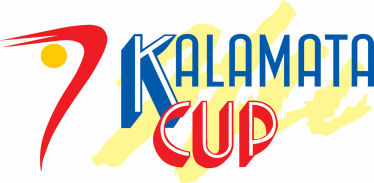 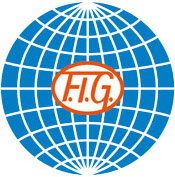 Form to be sent to:                                                                                 Deadline: FEBRUARY 24st, 2016Organizing Committee - Filogymnastikos Omilos Kalamatas  East Centre 14,Kalamata 24100- Tel: 0030 6980162999- e-mail :  f.o.kalamatas@hotmail.com   st4.k@hotmail.com- Website: www.fok.gr        ACCOMMODATION Form FederationContact Person: FederationPhone: FederationE-mail:Package / Hotel nameRoom type(i.e. single/double/triple)Arr. dayDept. dayLAST NAME,
First NameFunctionPrice per 
person per night# of nightsTotalGRAND TOTALGRAND TOTALSpecial requirementsPlace and date Seal of the NFNF authorised signatureSignature of the President or Secretary General of the participating FIG affiliated NF